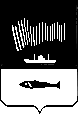 АДМИНИСТРАЦИЯ ГОРОДА МУРМАНСКАПОСТАНОВЛЕНИЕ07.11.2018                                                                                                        № 3837О внесении изменений в постановление администрации города Мурманска от 23.12.2016 № 3932 «Об определении количества торговых мест на универсальных рынках для осуществления деятельности по продаже сельскохозяйственной продукции»В соответствии с Федеральными законами от 06.10.2003 № 131-ФЗ «Об общих принципах организации местного самоуправления в Российской Федерации», от 30.12.2006 № 271-ФЗ «О розничных рынках и о внесении изменений в Трудовой кодекс Российской Федерации», постановлением Правительства Мурманской области от 30.12.2016 № 324-ПП «Об организации розничных рынков на территории Мурманской области», руководствуясь Уставом муниципального образования город Мурманск, п о с т а н о в л я ю:1. Внести в постановление администрации города Мурманска от 23.12.2016 № 3932 «Об определении количества торговых мест на универсальных рынках для осуществления деятельности по продаже сельскохозяйственной продукции» следующие изменения:1.1. В пункте 2 постановления слова «(АО «Север»)» заменить словами             «(ООО «Мурманский продовольственно-вещевой рынок»)».1.2. В пункте 6 постановления слова «Изотова А.В.» заменить словами «Синякаева Р.Р.».2. Отделу информационно-технического обеспечения и защиты информации администрации города Мурманска (Кузьмин А.Н.) разместить настоящее постановление на официальном сайте администрации города Мурманска в сети Интернет.3. Редакции газеты «Вечерний Мурманск» (Хабаров В.А.) опубликовать настоящее постановление.4. Настоящее постановление вступает в силу со дня официального опубликования.5. Контроль за выполнением настоящего постановления возложить на заместителя главы администрации города Мурманска Синякаева Р.Р.Глава администрациигорода Мурманска                                                                                А.И. Сысоев